                                                    Římskokatolická farnost u kostela svatého Bartoloměje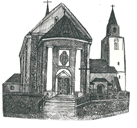                                                                    Křivánkovo náměstí 10, 641 00 Brno – Žebětíntel: 734 271 856; e-mail: brno-zebetin@dieceze.czIČ: 64327299, bankovní spojení: 1341791319/0800Údaje pro matriku pokřtěnýchJméno a příjmení křtěného dítěte:..……………………………………………………………………………………………………..Datum a místo narození:………………………………………………………………………………………………………………………Otec dítěte:Jméno a příjmení: ……………………………………………………………………………………..Vyznání:…………………………..Datum a místo narození:………………………………………………………………………………………………………………………Současné bydliště:………………………………………………………………………………………………………………………………..Jméno a příjmení otce:…………………………………………………………………………………………………………………………Jméno, příjmení a rodné příjmení matky:……………………………………………………………………………………………..Matka dítěte:Jméno a příjmení: ……………………………………………………………………………………..Vyznání:…………………………..Datum a místo narození:………………………………………………………………………………………………………………………Současné bydliště:………………………………………………………………………………………………………………………………..Jméno a příjmení otce:…………………………………………………………………………………………………………………………Jméno, příjmení a rodné příjmení matky:……………………………………………………………………………………………..Datum a místo sňatku rodičů dítěte:……………………………………………………………………………………………………Sňatek      církevní / civilní   (nehodící se škrtněte či vymažte)Jméno, příjmení a celá adresa kmotra/kmotry/kmotrů:…………………………………………………………………………………………………………………………………………………………….…………………………………………………………………………………………………………………………………………………………….…………………………………………………………………………………………………………………………………………………………….Poznámky: Přečtěte si, prosím, pečlivě zadání a vyplňte všechny potřebné údaje, které jsou nutné pro zápis do křestní matriky. Římskokatolická farnost Brno-Žebětín zachází s obdrženými osobními daty podle aktuální legislativy EU o ochraně osobních údajů (GDPR).Kmotrem/kmotrou při křtu může být pouze katolický křesťan/křesťanka (biřmovaný/biřmovaná, příp. žijící v platném manželství). Pro jedno dítě lze ustanovit maximálně dva kmotry, a to jednoho muže a jednu ženu; nemusí se však nutně jednat o manžele. Křesťan z nekatolického společenství nebo nepokřtěný může při katolickém křtu přijmout roli takzvaného svědka křtu, ekvivalentní například svědkům při svatbě.